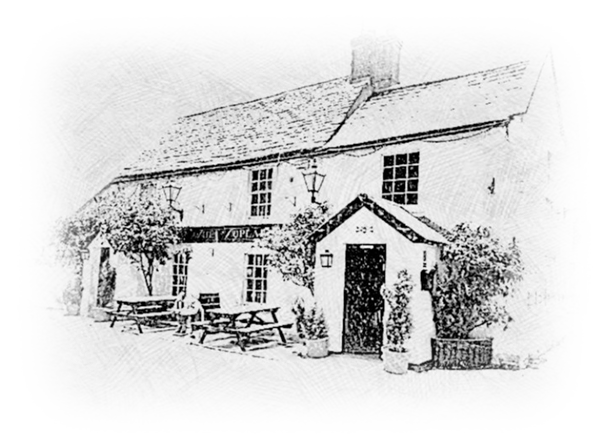 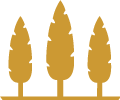 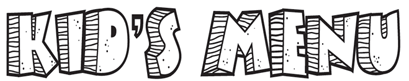 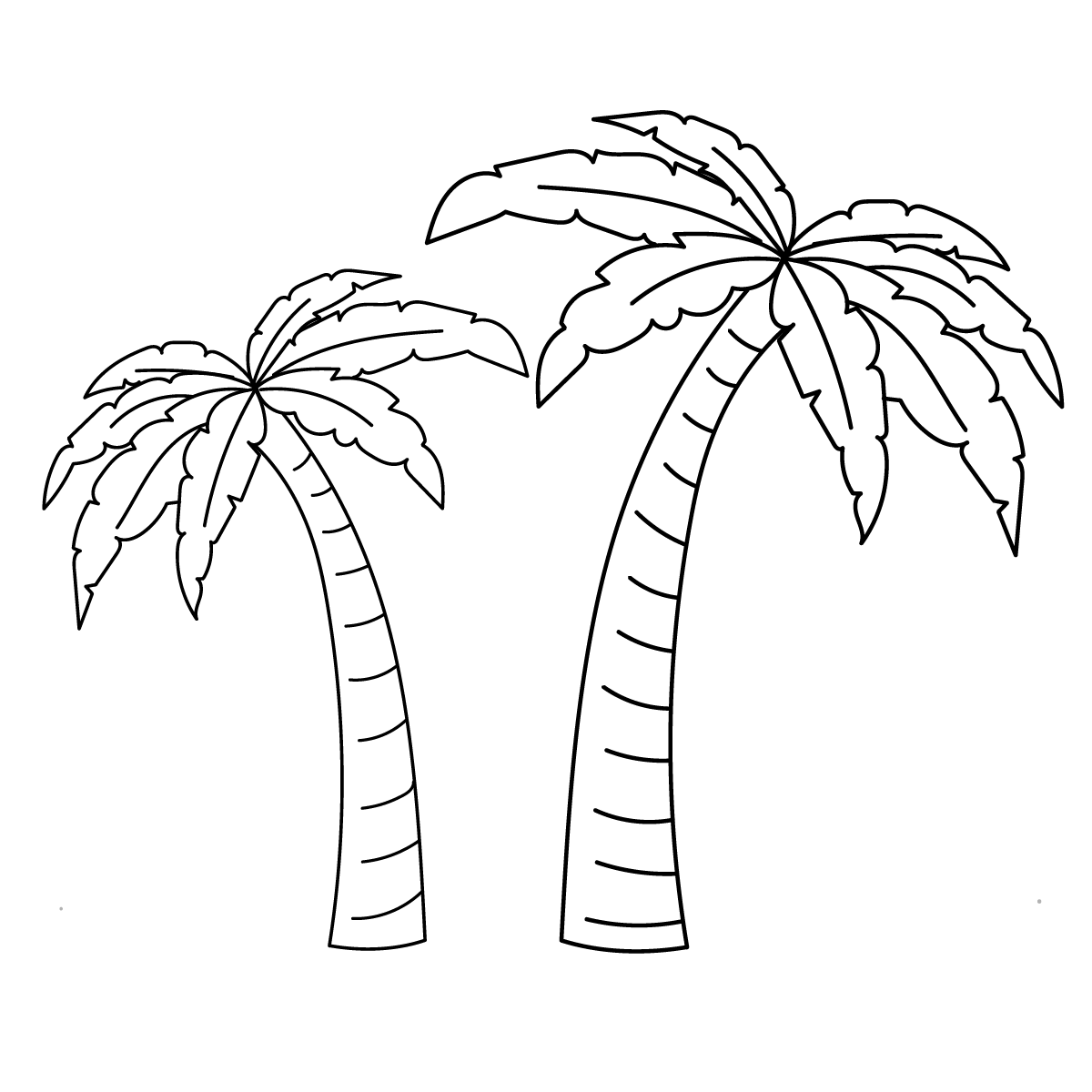 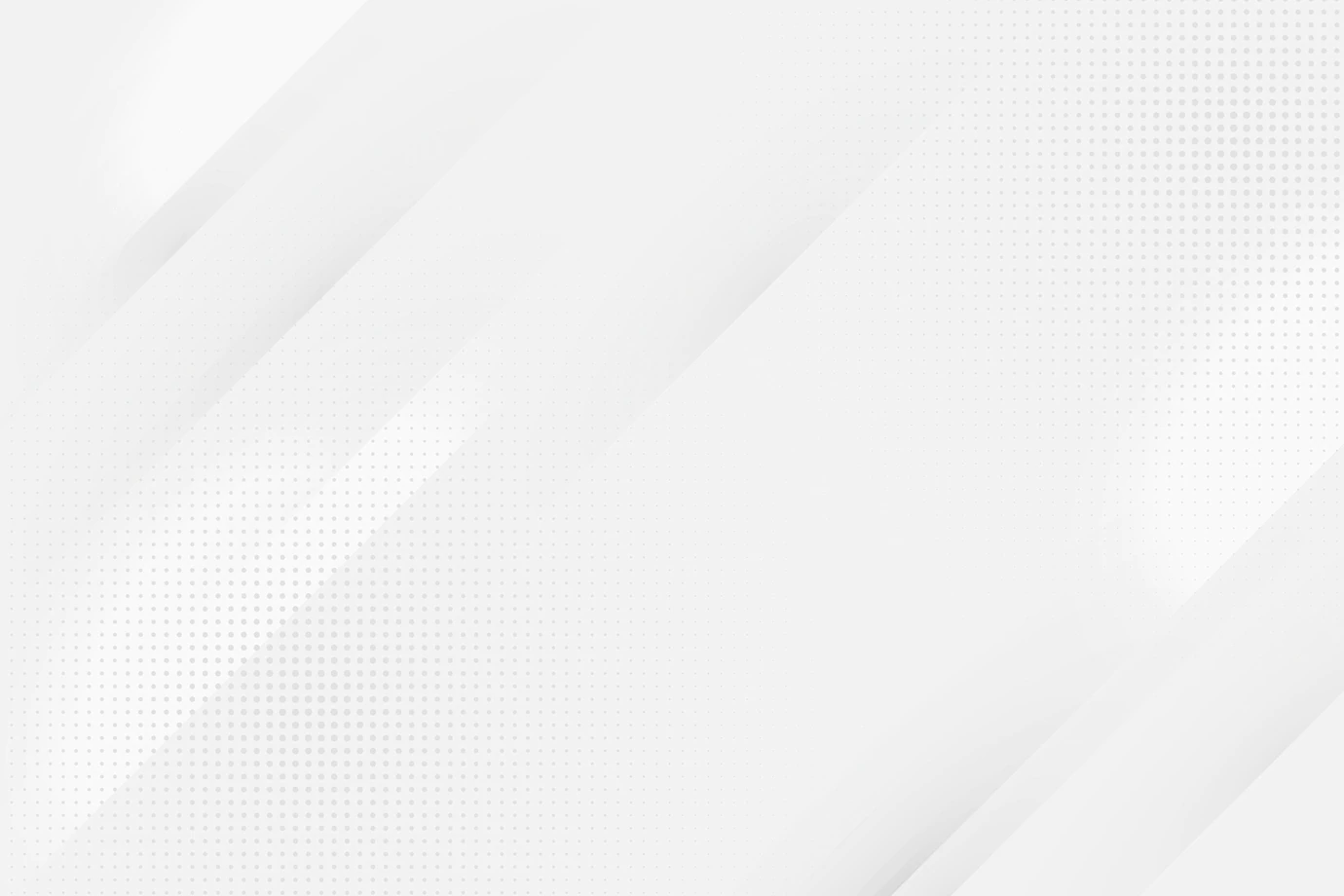 ...  Mix and Mach  ... One from each section     7.50Breaded Chicken FiletsGrilled Chicken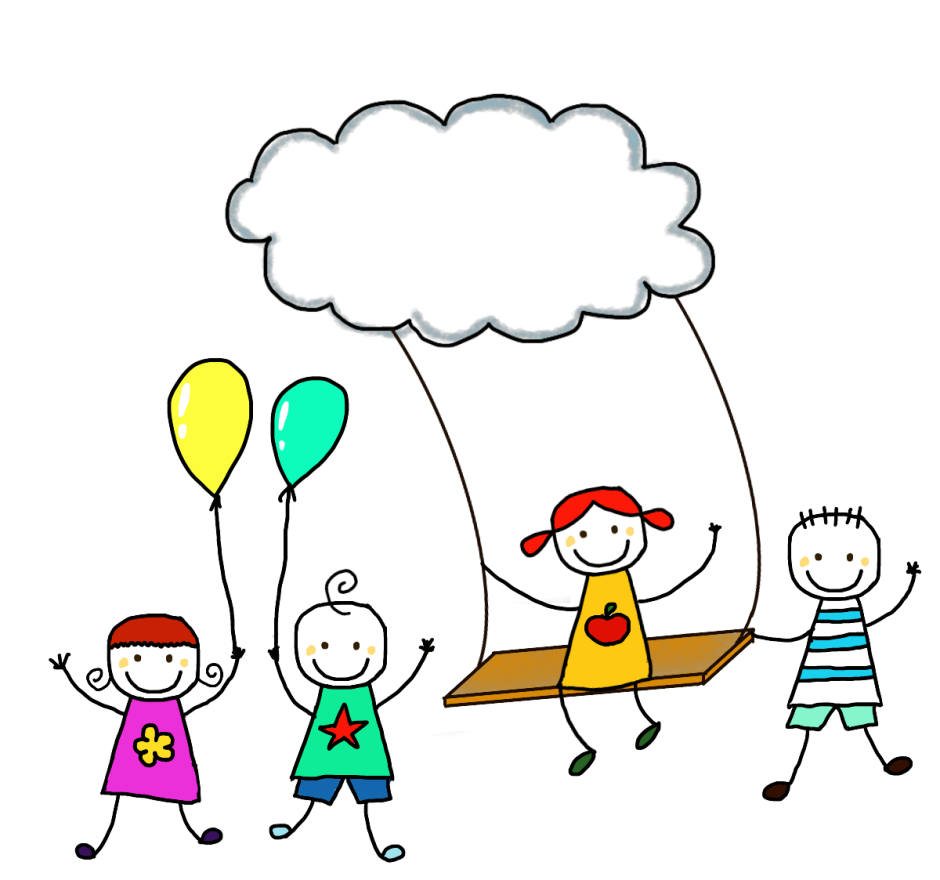 Fish GoujonsHoney Glazed HamCrusty BreadPlain ChipsRosemary ChipsNew PotatoesLeaf SaladPeasBaked BeansGravySeasonal VegetablesFresh Carrots and CucumberFried eggSunday OnlyMini Sunday Roast 9.50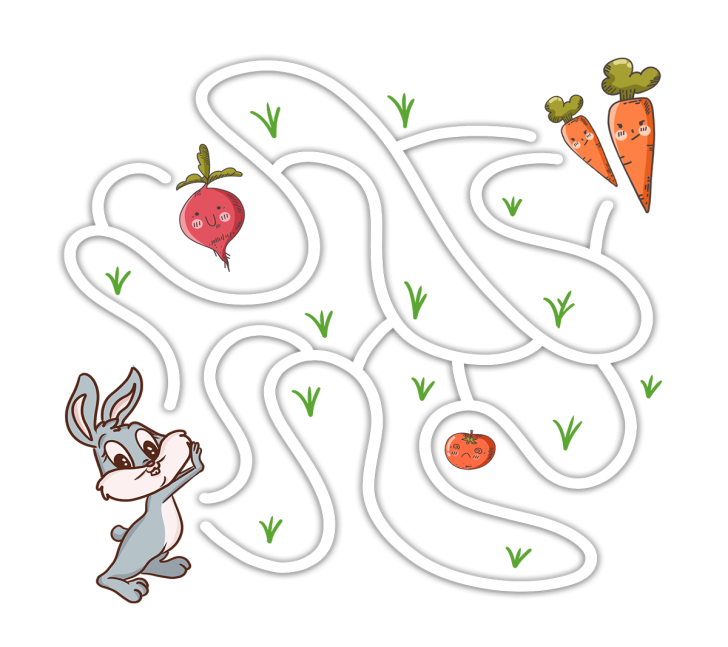 Puddings :Mini Crumble    2.50Mini Brownie     2.50Ice creams : Chocolate, Strawberry, Vanilla  1 scoop   1.50,   2 scoops   2.50